非校园网访问图书馆电子资源的使用办法（一）打开浏览器输入如下网址，可直接登录远程访问系统。http://iras.lib.hbvtc.edu.cn/login出现界面如下：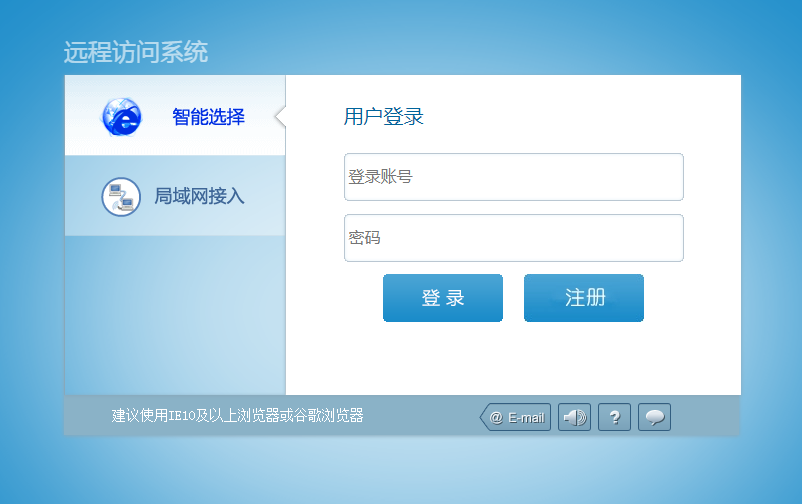 登陆账号为身份证号 密码为111  （登陆成功后密码在右上角可以修改）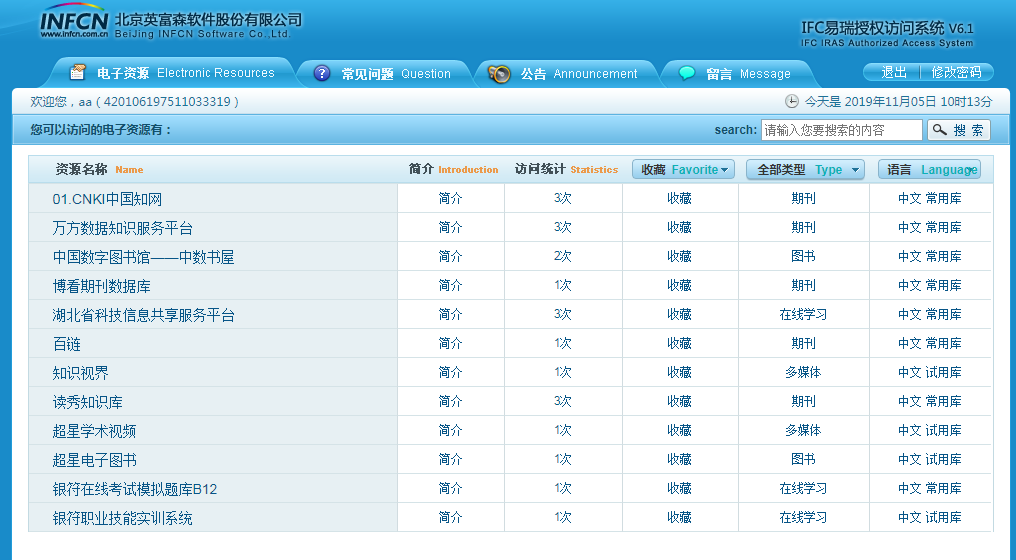 点击浏览非校园网访问图书馆电子资源的使用办法（二）登陆湖北职业技术学院网站选择组织机构下的直属单位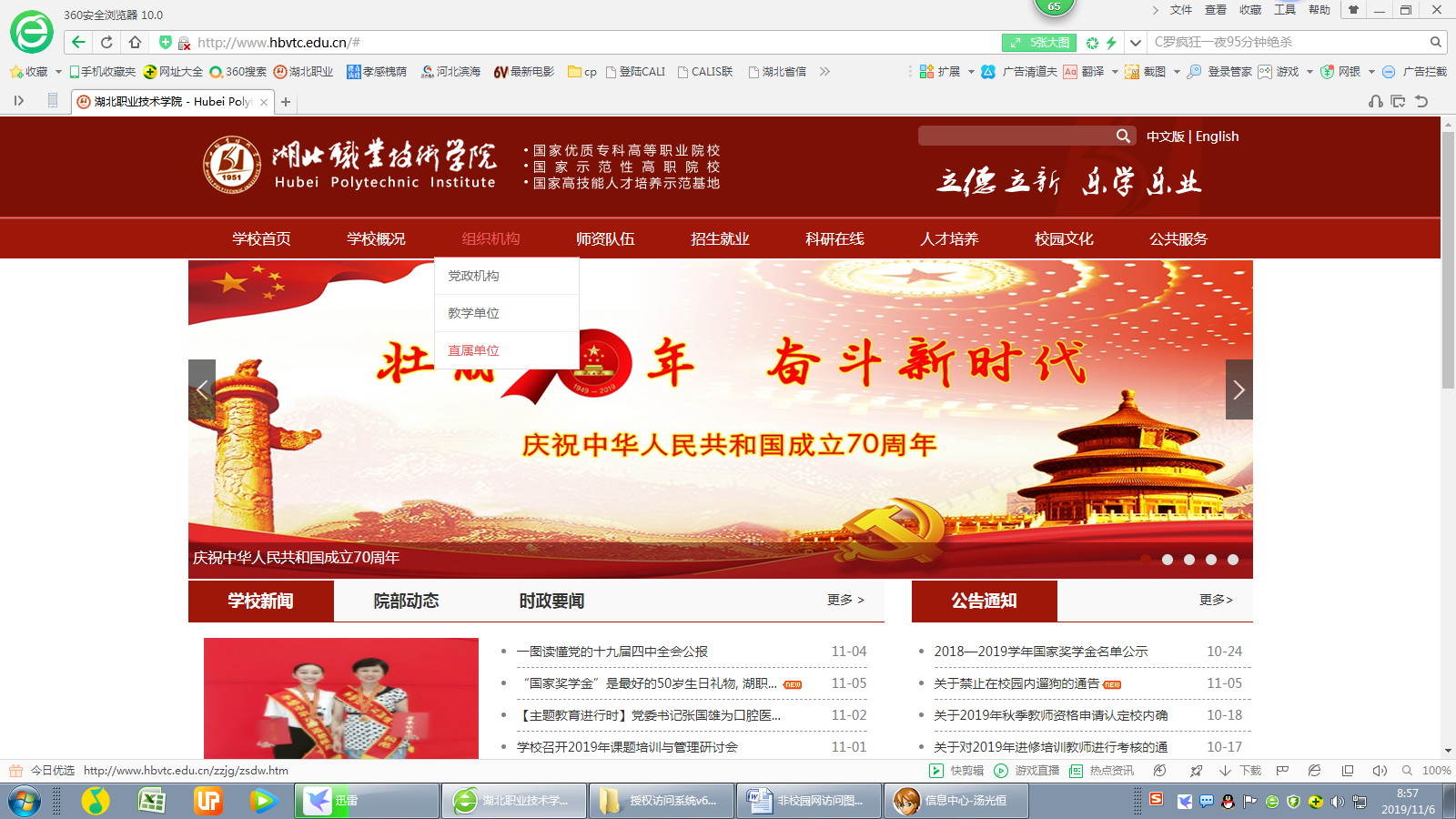 选择图书馆进入图书馆主页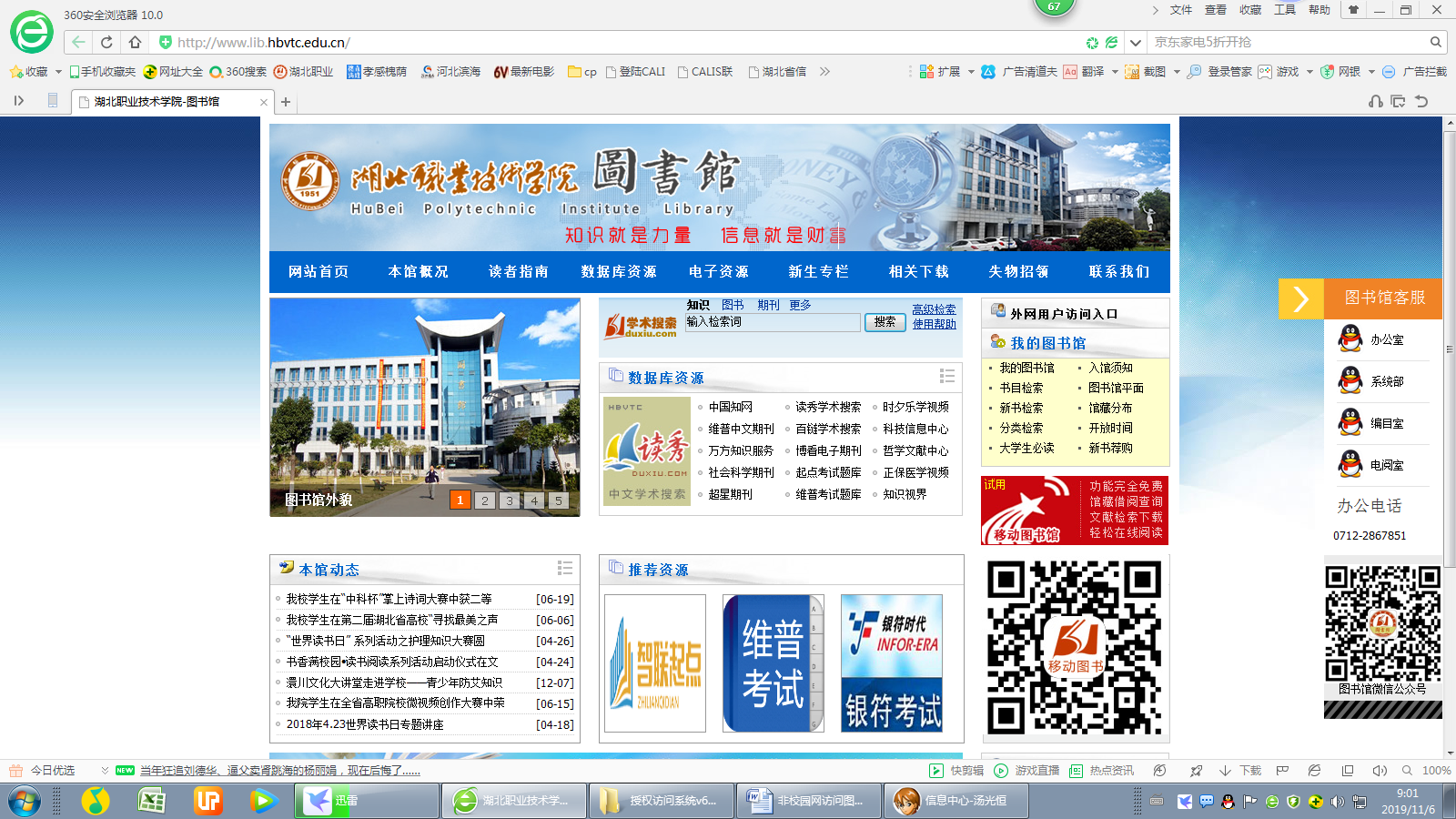 在页面右上角点击“外网用户访问入口”也可进入远程访问系统出现登录界面后操作和方法一相同